Олимпиада Ломоносов по математике 7 класс, 2011 год1. Сколько раз в течение суток угол между часовой и минутной стрелками составляет 90?2. Разрежьте фигуру, изображённую на рисунке, по клеточкам на три нераспадающиеся части так, чтобы из них можно было сложить квадрат (поворачивать части можно, переворачивать нельзя).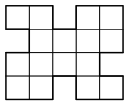 3. Вычислите: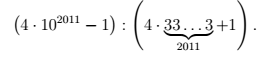 4. Расшифруйте ребус (разные буквы означают разные цифры) и найдите значение выражения в нижней строке: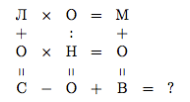 5. На какое наименьшее число процентов следует увеличить цену товара, чтобы, продавая его затем с 20%-ной скидкой от новой цены, не остаться в убытке, т.е. чтобы цена товара со скидкой была не меньше первоначальной?6. Города A, B, C и D соединены дорогами так, как показано на рисунке. Сколькими способами можно проделать путь из города A в город D, побывав в каждом городе ровно по одному разу?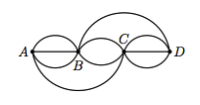 17. Ваня опаздывал в школу и, поднимаясь бегом по эскалатору, не сразу заметил, что в момент, когда он ступил на эскалатор, из его сумки выпал учебник. Обнаружив пропажу, Ваня побежал вниз c удвоенной скоростью и через 20 секунд поднял книжку, оказавшись в этот момент ровно посередине эскалатора. От бега Ваня устал и остаток пути провёл стоя. Сколько времени провёл Ваня на эскалаторе?2